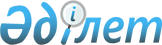 О предоставлении государственной гарантии по проекту "Восстановление ирригации и дренажа"Постановление Правительства Республики Казахстан от 24 мая 2017 года № 285
      В соответствии со статьей 215 Бюджетного кодекса Республики Казахстан от 4 декабря 2008 года Правительство Республики Казахстан ПОСТАНОВЛЯЕТ:
      1. Министерству финансов Республики Казахстан в установленном законодательством Республики Казахстан порядке предоставить Исламскому Банку Развития государственную гарантию Республики Казахстан по проекту "Восстановление ирригации и дренажа" в качестве обеспечения обязательств республиканского государственного предприятия на праве хозяйственного ведения "Казводхоз" Комитета по водным ресурсам Министерства сельского хозяйства Республики Казахстан по привлекаемому займу на сумму, эквивалентную до 143000000 (сто сорок три миллиона) долларов США по рыночному курсу обмена валют на день заключения соглашения о государственной гарантии. 
      2. Настоящее постановление вводится в действие со дня его подписания.
					© 2012. РГП на ПХВ «Институт законодательства и правовой информации Республики Казахстан» Министерства юстиции Республики Казахстан
				
      Премьер-Министр
Республики Казахстан 

Б. Сагинтаев
